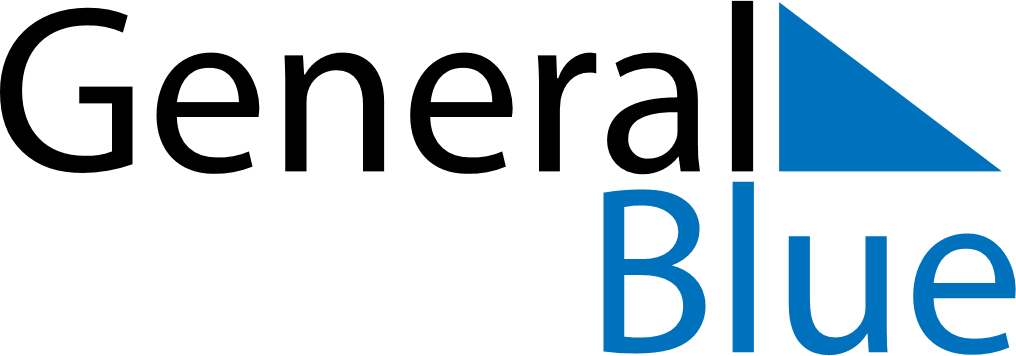 March 2024March 2024March 2024March 2024March 2024March 2024March 2024Rovaniemi, Lapland, FinlandRovaniemi, Lapland, FinlandRovaniemi, Lapland, FinlandRovaniemi, Lapland, FinlandRovaniemi, Lapland, FinlandRovaniemi, Lapland, FinlandRovaniemi, Lapland, FinlandSundayMondayMondayTuesdayWednesdayThursdayFridaySaturday12Sunrise: 7:30 AMSunset: 5:27 PMDaylight: 9 hours and 56 minutes.Sunrise: 7:27 AMSunset: 5:31 PMDaylight: 10 hours and 4 minutes.34456789Sunrise: 7:23 AMSunset: 5:34 PMDaylight: 10 hours and 11 minutes.Sunrise: 7:19 AMSunset: 5:38 PMDaylight: 10 hours and 19 minutes.Sunrise: 7:19 AMSunset: 5:38 PMDaylight: 10 hours and 19 minutes.Sunrise: 7:15 AMSunset: 5:41 PMDaylight: 10 hours and 26 minutes.Sunrise: 7:11 AMSunset: 5:45 PMDaylight: 10 hours and 33 minutes.Sunrise: 7:07 AMSunset: 5:48 PMDaylight: 10 hours and 41 minutes.Sunrise: 7:03 AMSunset: 5:52 PMDaylight: 10 hours and 48 minutes.Sunrise: 6:59 AMSunset: 5:55 PMDaylight: 10 hours and 55 minutes.1011111213141516Sunrise: 6:55 AMSunset: 5:58 PMDaylight: 11 hours and 2 minutes.Sunrise: 6:51 AMSunset: 6:02 PMDaylight: 11 hours and 10 minutes.Sunrise: 6:51 AMSunset: 6:02 PMDaylight: 11 hours and 10 minutes.Sunrise: 6:48 AMSunset: 6:05 PMDaylight: 11 hours and 17 minutes.Sunrise: 6:44 AMSunset: 6:08 PMDaylight: 11 hours and 24 minutes.Sunrise: 6:40 AMSunset: 6:12 PMDaylight: 11 hours and 32 minutes.Sunrise: 6:36 AMSunset: 6:15 PMDaylight: 11 hours and 39 minutes.Sunrise: 6:32 AMSunset: 6:19 PMDaylight: 11 hours and 46 minutes.1718181920212223Sunrise: 6:28 AMSunset: 6:22 PMDaylight: 11 hours and 53 minutes.Sunrise: 6:24 AMSunset: 6:25 PMDaylight: 12 hours and 1 minute.Sunrise: 6:24 AMSunset: 6:25 PMDaylight: 12 hours and 1 minute.Sunrise: 6:20 AMSunset: 6:29 PMDaylight: 12 hours and 8 minutes.Sunrise: 6:16 AMSunset: 6:32 PMDaylight: 12 hours and 15 minutes.Sunrise: 6:12 AMSunset: 6:35 PMDaylight: 12 hours and 23 minutes.Sunrise: 6:08 AMSunset: 6:39 PMDaylight: 12 hours and 30 minutes.Sunrise: 6:04 AMSunset: 6:42 PMDaylight: 12 hours and 37 minutes.2425252627282930Sunrise: 6:00 AMSunset: 6:45 PMDaylight: 12 hours and 44 minutes.Sunrise: 5:56 AMSunset: 6:49 PMDaylight: 12 hours and 52 minutes.Sunrise: 5:56 AMSunset: 6:49 PMDaylight: 12 hours and 52 minutes.Sunrise: 5:53 AMSunset: 6:52 PMDaylight: 12 hours and 59 minutes.Sunrise: 5:49 AMSunset: 6:55 PMDaylight: 13 hours and 6 minutes.Sunrise: 5:45 AMSunset: 6:59 PMDaylight: 13 hours and 14 minutes.Sunrise: 5:41 AMSunset: 7:02 PMDaylight: 13 hours and 21 minutes.Sunrise: 5:37 AMSunset: 7:05 PMDaylight: 13 hours and 28 minutes.31Sunrise: 6:33 AMSunset: 8:09 PMDaylight: 13 hours and 36 minutes.